ЛексикаСлова с точки зрения количества лексических значенийОбщеупотребительная лексика и лексика, ограниченная в употребленииЛексика с точки зрения стилистической окраски(нейтральная, книжная, разговорная лексика, эмоционально окрашенные слова)Эмоционально окрашенные слова и эмоционально нейтральныеЭмоционально-экспрессивная (оценочная) лексика, в том числе:Лексика с точки зрения активного и пассивного запасаТематическая лексикаТематические группы лексики — это объединения слов в рамках определённой «темы», которые «основываются не на лексико-семантических связях, а на классификации самих предметов и явлений. Например, общественно-политическая лексика, лексика, объединённая темой «Природа», «Спорт» и т.п.Основные разряды лексических единицСинонимы – слова одной части речи, различные по звучанию, но одинаковые или близкие по лексическому значению (огромный - громадный, есть – кушать; бродить – шляться).Антонимы – это слова одной и той же части речи, противоположные по значению (хороший – плохой, высоко – низко, правда – ложь).Омонимы – слова одной и той же части речи, одинаковые по звучанию, но разные  по лексическому значению (луг – лук, брак – бракОмофоны - это слова, одинаковые по звучанию, но различные по значению и написанию (гриб – грипп, Роман – роман).Омографы – это слова, одинаковые по написанию, но различные по значению и звучанию (замОк – зАмок, парИть – пАрить)Омоформы – это слова, совпадающие по звучанию и написанию только в отдельных формах (три – глагол, три – числительное, стих – существительное, стих – глагол).Паронимы – это слова, сходные по звучанию и написанию, но имеющие разные значения (единый – единичный, будний - будничный, компания – кампания)Фразеологизмы – целостные несвободные единицы, которые воспроизводятся в готовом виде (бить баклуши, мастер на все руки, держать камень за пазухой, звёздный час, заварить кашу, со всех ног).МОРФОЛОГИЯИМЯ СУЩЕСТВИТЕЛЬНОЕУ неодушевлённых существительных мужского рода это различие проявляется и в единственном числе.Например: И. п.  Слышен голос. В.п.    Слышу голос.Разряды существительных по значению1. Отвлечённые (=абстрактные) существительные - это существительные типа ЧТЕНИЯ, БЕГ, ХЛОПОТЫ, ЧИСТОТА, ДОВЕРЧИВОСТЬ, образованные от глаголов или прилагательных и обозначающие действия, состояния или признаки предмета. Обычно такие существительные имеют характерные суффиксы - НИ (Е), - ЕНИ (Е),- ОСТЬ, - ОТ, -Б: пение, храбрость,  доброта, ходьба2. Вещественные существительные - это существительные, обозначающие вещества в широком понимании, т.е. однородные массы, из которых состоят тела или которыми наполняются ёмкости, полезные ископаемые, пищевые продукты: кислород, вода, аспирин, медь, песок, бетон.3. Собирательные существительные - это существительные, обозначающие собирательное (нерасчленённое) множество предметов, многие из них имеют характерные слововообразовательные суффиксы –УР-,-СТВ- и др.: аппаратура, студенчество, листва.4. Конкретные существительные - это существительные, обозначающие предметы или явления действительности: дом, студент, гроза. Конкретные существительные нередко называют считаемыми, поскольку они обозначают предметы и явления, поддающиеся счёту (в отличие от отвлечённых, вещественных, собирательных существительных)Обратите внимание на существительные ОБЩЕГО РОДА типа неряха, торопыга, злюка, умница, невежа, которые относятся к существительным и женского, и мужского родаСерёжа – круглый сирота. Маша – круглая сирота.Отглагольное существительное — это имя существительное, образованное непосредственно от глагола.Примеры: хождение (от ходить), поедание (от поедать), бег (от бегать), ходьба (от ходить).ГЛАГОЛНаклонение глаголовЛичные и безличные глаголыПРИЧАСТИЕ.Разряды причастийПОЛНЫЕ и КРАТКИЕ ПРИЧАСТИЯИМЯ ПРИЛАГАТЕЛЬНОЕРазряды прилагательныхПримечание: между разрядами нет чётких границ. Одно и то же прилагательное в зависимости от контекста может выступать в разных значениях. Например: каменный дом (относительное)- каменное сердце =.жестокое (качественное); медвежья берлога (притяжательное) - медвежья услуга =плохая, (качественное).ОТЫМЁННЫЕ и ОТГЛАГОЛЬНЫЕ ПРИЛАГАТЕЛЬНЫЕобразованы от ИМЕНИ существительного                  образованы от ГЛАГОЛА(красивый, деревянный)                                                        (жареный, вареный)МЕСТОИМЕНИЕРазряды местоимений1.Личные:   Я-мы, ты-вы, он, она, оно – они.2. Возвратное:   себя (нет И. п.)3. Определительные:   сам, самый, иной, другой, каждый, весь,всякий, любой, всяческий, всяк.4. Указательные: тот, этот, такой, таков, столько, сей, оный, экий, эдакий. 5. Отрицательные:   никто, ничто, нисколько, никакой, ничей, нечего, некого.6. Неопределённые:   некто (только И.п.), нечто (только И., В.п.), несколько, кое-кто, кто-то, что-либо, сколько-нибудь  и т.д.7.  Притяжательные: (Отвечают на вопросы: Чей? Чья? Чьё? Чьи?) наш, ваш, мой, твой, свой.Обратите внимание:    Дополнение                                                     определениеСравни: увидел ЕГО (чьи?) глаза (определение         притяжательное);                 увидел (кого?) ЕГО (дополнение           личное)8      вопросительные (в вопросительных предложениях)9     относительные (в качестве союзных слов в сложноподчиненных предложениях)кто, что, какой, чей, который, сколькоСравни:  Кто пришёл? (вопрос.)        [Я знаю], (кто пришёл) (относ.)ИМЯ ЧИСЛИТЕЛЬНОЕ. Разряды числительныхНАРЕЧИЕРазряды наречий по значениюРазряды местоимённых наречий(подобно местоимениям, не обозначают признак действия, а только указывают на него)ПРЕДЛОГИЧастотные производные предлоги (часто встречаемые в тексте)СОЮЗЫСочинительные  союзыОсобая группа сочинительных  союзов:1) присоединительные: а также, то бишь, да и, притом, причём, зачем, отчего и др.2) сопоставительные - так… как, если не… то, не только… но и, настолько… насколько, и т. д. 3) пояснительные: то есть, а именно   Подчинительные союзы.1. Изъяснительные (указывают на то, о чем говорят): что, чтобы, будто, ли, как будто и др.2. Временные: когда, едва, как, как только, лишь только, прежде чем 3. Причинные:  потому  что, так как  и  др.4. Целевые: чтобы, для того чтобы, с тем  чтобы  и  др. 5. Условные: если, раз,  если  бы  и  др.6. Уступительные: хотя, ни, несмотря на то, что и др. 7. Следственные   так что8. Сравнительные:  как, как будто, словно, точно, будтоЧАСТИЦЫФормообразующие1. образуют условное наклонение (БЫ, Б): сделал бы2. образуют повелительное наклонение (ПУСТЬ, ПУСКАЙ, ДА, ДАВАЙ): давайте сделаем…3. образуют степени сравнения (БОЛЕЕ, МЕНЕЕ, НАИБОЛЕЕ, НАИМЕНЕЕ, САМЫЙ): самый красивый, более низкий4. частицы ВСЁ, ЕЩЁ усиливают значение сравнительной степени: всё лучше, ещё вышеМодальные (смысловые) частицыМЕЖДОМЕТИЕ — это неизменяемые слова, которые не относятся ни к знаменательным, ни к служебным частям речи. Междометия выражают различные чувства, не называя их (испуг, радость, гнев, удивление и др.), побуждения к действию.Звукоподражательные слова.Неизменяемые слова, которые своим звучанием воспроизводят звуки, издаваемые человеком, животными, предметами: гав-гав, кря-кря, ха-ха-ха, апчхи, топ-топ, кукареку, тик-так и т.п.МОРФЕМИКА и СЛОВООБРАЗОВАНИЕСИНТАКСИСПодлежащее.СказуемоеОпределения  (Какой? Чей?)Примечание: Особый вид определения – приложение. Это определение, выраженное именем существительным. Например: Мы, выпускники, готовимся к экзаменам. Газета «Труд».  Поэт А.С.Пушкин. Москва-река.       Дополнения (Вопросы косвенных падежей)Обстоятельства (Вопросы наречий)ПОЛНЫЕ И НЕПОЛНЫЕ ПРЕДЛОЖЕНИЯВыделяют предложения полные и неполные. В полных предложениях есть все члены предложения, для того чтобы полностью понимать их смысл. В неполных же предложениях некоторые члены опущены, но их можно восстановить из контекста или ситуации. ЭЛЛИПТИЧЕСКИЕ предложения (ЭЛЛИПСИС)Неполные предложения с отсутствующим сказуемым, которое не требует восстановления, так как смысл предложения понятен, называются ЭЛЛИПТИЧЕСКИМИ. В эллиптических предложениях, помимо подлежащего, обычно есть обстоятельство и/или дополнение, относящееся к отсутствующему сказуемому. Например: темная ночь; Татьяна медведь (Пушкин).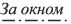 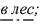 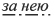 ОДНОСОСТАВНЫЕ ПРЕДЛОЖЕНИЯс главным членом-сказуемым:1. Определённо-личное: сказуемое–глагол в форме 1 или 2 лица ед. или мн.ч., наст. вр или буд. вр., повел. или изъявит. наклон., к которому легко можно добавить отсутствующие местоимения Я, МЫ, ТЫ, ВЫ.    Выйду (я) на улицу. Дайте (вы) мне коня.2. Неопределённо – личное: сказуемое – глагол в форме 3лица мн.ч. в наст. или буд. времени и в форме мн.ч. прош. врем., к которому легко можно добавить отсутствующее местоимение ОНИ.Например: В дверь постучались. На балконе дачи зажгли свет. 3. Безличное: сказуемое, при котором нет и не может быть подлежащего. К сказуемым в таких предложениях, если рядом нет существительных или местоимений в косвенных падежах, можно добавить местоимение МНЕ, МЕНЯ или наречие ГДЕ-ТО. Уже (где-то) вечерело. Весело.Сказуемое может быть выражено:1. Безличным глаголом, обозначающим состояние человека или природы.: На дворе вечереет.2. Безличной формой личного глагола в 3л. ед.ч. н. или б. вр.  или ср.р. ед.ч. пр. вр.Например: Пахло сеном. Пахнет сеном.3. Безличной формой глагола быть в отрицательных предложениях; Например: Герасима не было на дворе. Дождя  не будет. 4. Словом нет.  Например: У меня нет линейки.5. Неопределённой формой глагола. Например: Быть дождю. Нужно учиться.6. Наречием, кратким страдательным причастием в форме среднего рода. Например: В избе жарко натоплено.7. Категорией состояния.   Например: На улице холодно.  Жарко.Примечание № 1: если сказуемое выражено глаголом ед.ч. м.р. или ж. р. пр. вр., то такое предложение является двусоставным, неполным. Пошла в кино. Зашел на минутку.Примечание № 2: 1. Среди односоставных предложений выделяются инфинитивные предложения, они близки с безличными, поэтому их рассматривают в числе безличных.   Например: Здесь не пройти. Надо жить!2. Среди односоставных предложений выделяются обобщённо-личные, в которых выражены действия обобщённого лица, но это лицо не названо. Часто используются в пословицах, афоризмах. Главный член предложения обычно выражен глаголом 1-го, 2-го лица ед.ч. и мн.ч. или глаголом 3-го лица мн.ч.  Например: На деньги ума не купишь. Береги честь смолоду. За оскорбление деньгами не платят. Что посеешь, то и пожнешь. Не очень-то нынче стариков уважают.с главным членом предложения - подлежащим                                                                  ↓назывное                                                                  ↓имеет один главный член предложения – подлежащее, выраженное существительным в форме И.п. или количественно-именным сочетанием. Оно сообщает о том, что какое-нибудь явление или предмет существует (имеется) в настоящем.Примечание:1) В роли главного члена (подлежащего) может выступать личное местоимение: Вот она, Отчизна! 2) В роли главного члена числительное: Двенадцать... Сейчас, наверно, прошел он через посты. Час... Сейчас он добрался к подножию высоты. Два... Он теперь, должно быть, ползет на самый хребет. Три... Поскорей бы, чтобы его не застал рассвет. 3) В роли главного члена количественно-именное сочетание: Десять часов.Например: Лес.   Просека.  Ночь.  Весна. Три войны, три голодных поры, то, чем век наградил.ПредложенияПридаточные в сложноподчиненных предложениях1. Определительные → какой? (присоединяются только союзными словами)2. Местоименно-определительные:1) Отвечают на вопросы КТО ИМЕННО? ЧТО ИМЕННО?2) Относятся к местоимениям весь, тот, каждый, всякий;3) Присоединяются союзными словами = относительными местоимениями  кто, что3. Изъяснительные (=дополнительные)→ вопросы косвенных падежей (Кого? Чего? Кому? Чему? Что? Кем? Чем? О ком? О чём?)4. Обстоятельственные → вопросы обстоятельств          (Где? Куда? Когда? Откуда? Почему? Зачем? Как? и др.)Обстоятельственные придаточныеПодчинение придаточных предложений[    ],  (    ),  (    ) – последовательное подчинение.[    ],  (    ) и    (    ) – однородное соподчинение(     ),  [      ],      (     ) – параллельное подчинениеНапример:Я всегда знал, (что он ветреный человек), (на которого нельзя надеяться.) –      последовательное подчинение. Поутру, (когда мы опять остановились пить чай), я узнал, (что мои  страхи были не совсем обоснованы) – параллельное подчинение.Все говорили, (что я переменился), (что я вырос и поумнел.) – однородное   соподчинение.Разграничение союзов и союзных слов.Прямой и обратный порядок (ИНВЕРСИЯ) слов в предложении в повествовательных предложениях за подлежащим следует сказуемое: Учительница проверяла наши контрольные работы..приглагольное дополнение следует за определяемым словом: Учительница проверяла наши контрольные работысогласованное определение ставится перед определяемым словом: Учительница проверяла наши контрольные работы. несогласованное определение стоит после определяемого слова: Она купила платье в горошек. обстоятельства могут занимать различное положении в предложении: Вчера он пришёл домой поздно. Мы поедем завтра в деревню. ОБРАТНЫЙ ПОРЯДОК слов может быть любой, он используется для выделения нужных слов, тем самым достигается выразительность речи. Обратный порядок слов также называется ИНВЕРСИЕЙ. СТИЛИСТИКА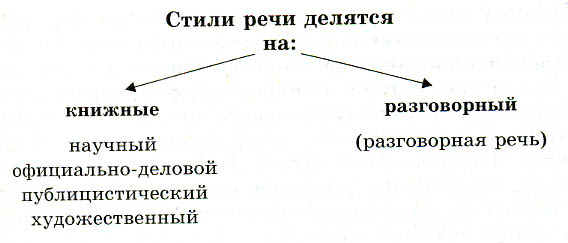 СРАВНИТЕЛЬНАЯ ТАБЛИЦА СТИЛЕЙКак определить стиль?Найти ответы на каждый из вопросов:Зачем говорится?              О чём говорится?  Где говорится?   С кем говорится?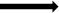                    (функция)                             (тема)                           (сфера применения)Отличие публицистического стиля от научно-популярногоНаучный стиль доносит научные идеи научному сообществу, научно - популярный стиль – понимание задач науки в массах, публицистический стиль доносит различные социально- политико-идейные аспекты до любого читателя.ТИПЫ РЕЧИОписание — это тип речи, при помощи которого изображается какое-либо явление действительности путем перечисления его постоянных или одновременно присутствующих признаков или действий (содержание описания можно передать на одном кадре фотоаппарата).В описании больше всего используются слова, обозначающие качества, свойства предметов (существительные, прилагательные, наречия). Глаголы чаще употребляются в форме несовершенного вида прошедшего времени, а для особой наглядности, изобразительности описания — и в форме настоящего времени. Широко используются синонимы — определения (согласованные и несогласованные) и назывные предложения.Виды описаний: портрет, пейзаж, предмет, интерьер. План описания: общее представление (назначение предмета, принцип действия, внешний вид), отдельные признаки, впечатление, авторская оценка, вывод.Повествование — это тип речи, при помощи которого рассказывается о каких-либо событиях в их временной последовательности; сообщается о последовательно сменяющих друг друга действиях или событиях (содержание повествования можно передать лишь на нескольких кадрах фотоаппарата).В текстах повествовательного типа особая роль принадлежит глаголам, особенно в форме прошедшего времени несовершенного вида (приехал, увидел, разработал и т. д.). Повествование помогает наглядно представить действия, движения людей и явлений во времени и пространстве.План: предыстория событий (м. б., описание места действия, сообщение о времени и действующих лицах), завязка, развитие событий, кульминация, развязка, заключение (эпилог). В конце делается вывод. Повествование может включать элементы описания и рассуждения. Рассуждение — это тип речи, при помощи которого доказывается или объясняется какое-либо положение, мысль; говорится о причинах и следствиях событий и явлений, оценках и чувствах (о том, что нельзя сфотографировать).В текстах-рассуждениях особая роль принадлежит вводным словам, указывающим на связь мыслей, последовательность изложения (во-первых, во-вторых, итак, таким образом, следовательно, с одной стороны, с другой стороны), а также подчинительным союзам со значением причины, следствия, уступки (для того чтобы, вследствие того чтобы, так как, хотя, несмотря на то что и т. д.).Рассуждение помогает автору сделать мысль более ясной и четкой, а позицию — более убедительной.Внимание! Границы между описанием, повествованием и рассуждением достаточно условны. При этом далеко не всегда в тексте представлен какой-либо один тип речи. Значительно чаще встречаются случаи их сочетания в различных вариантах: описание и повествование; описание и рассуждение; описание, повествование и рассуждение; описание с элементами рассуждения; повествование с элементами рассуждения и т. п.АЛГОРИТМ ОПРЕДЕЛЕНИЯ ТИПА РЕЧИЧтобы правильно определить тип речи, ответьте на вопросы:автор ставит перед собой задачу статистически (зафиксированный момент) изобразить действительность? (КАКОЙ ПРЕДМЕТ?) Описание: перечислены признаки увиденной персонажем картины;Автор ставит перед собой задачу динамически (в движении) отразить действительность? (ЧТО ДЕЛАЕТ ПРЕДМЕТ?) Повествование: последовательно описаны действия и состояния персонажей;Автор ставит перед собой задачу отразить причинно-следственные связи явлений действительности (ПОЧЕМУ это происходит?) Рассуждение: даны размышления персонажа№ п/пСодержаниеСтр.ЛексикаЛексикаЛексика1Слова с точки зрения количества значений: многозначные и однозначные32Общеупотребительная лексика и лексика, ограниченная в употреблении33Стилистически окрашенная лексика34Лексика с точки зрения активного и пассивного запаса45Тематическая лексика46Основные разряды лексических единиц: омонимы, паронимы, синонимы, антонимы, фразеологизмы4МорфологияМорфологияМорфология7Имя существительное. Существительные одушевлённые и неодушевлённые, нарицательные и собственные58Разряды существительных по значению: отвлечённые (= абстрактные), вещественные, собирательные, конкретные59Существительные общего рода510Существительные отглагольные 511Глагол. Возвратные и невозвратные глаголы, глаголы совершенного и несовершенного вида612Наклонение глагола613Переходные и непереходные глаголы614Личные и безличные глаголы; 615Причастие. Полное и краткое причастие. 616Имя прилагательное. Разряды прилагательных717Отымённые и отглагольные прилагательные718Местоимение. Разряды местоимений 719Имя числительное. Разряды числительных.820Наречие. Разряды наречий.821Предлог. Производные и непроизводные предлоги822Союз. Сочинительные, подчинительные923Частицы. Разряды частиц924Междометие. Разряды междометий1025Звукоподражательные слова10Морфемика и словообразованиеМорфемика и словообразованиеМорфемика и словообразование26Уменьшительно-ласкательные, увеличительные и уничижительно-пренебрежительные суффиксы10СинтаксисСинтаксисСинтаксис27Подлежащее1028Сказуемое1129Определение (согласованное и несогласованное)1230Дополнение (прямое и косвенное)1231Обстоятельство1232Полные и неполные предложения1233Эллиптические предложения (эллипсис)1234Односоставное предложения1335Предложение. Простые и сложные предложения1436Сложноподчинённое предложение. Придаточные предложения1437Подчинение придаточных предложений1538Разграничение союзов и союзных слов1539Прямой и обратный (инверсия) порядок слов в предложении15СтилистикаСтилистикаСтилистика40Стили речи. Сравнительная таблица. Как определить стиль? Как отличить публицистический стиль от научно-популярного?1641Типы речи (описание, повествование, рассуждение). Алгоритм определения тира речи17ОДНОЗНАЧНЫЕ: имеют ОДНО лексическое значениеавтобус, бронхит, газета, метеорит, ртуть МНОГОЗНАЧНЫЕ: имеют НЕСКОЛЬКО значенийстол, рука, разрешить, хлеб, цирк, учить первозданныйМНОГОЗНАЧНЫЕ: имеют НЕСКОЛЬКО значенийстол, рука, разрешить, хлеб, цирк, учить первозданныйМНОГОЗНАЧНЫЕ: имеют НЕСКОЛЬКО значенийстол, рука, разрешить, хлеб, цирк, учить первозданныйМНОГОЗНАЧНЫЕ: имеют НЕСКОЛЬКО значенийстол, рука, разрешить, хлеб, цирк, учить первозданныйОДНОЗНАЧНЫЕ: имеют ОДНО лексическое значениеавтобус, бронхит, газета, метеорит, ртуть прямое значениепереносное значениепереносное значениепереносное значениеОДНОЗНАЧНЫЕ: имеют ОДНО лексическое значениеавтобус, бронхит, газета, метеорит, ртуть первичное значение; предмет называется словом непосредственно, прямо: костер горит, вкусное яблоковторичное значение, возникшее на основе прямого; предмет называется словом опосредованно: стол заказов, глазное яблоко,  щёки горятвторичное значение, возникшее на основе прямого; предмет называется словом опосредованно: стол заказов, глазное яблоко,  щёки горятвторичное значение, возникшее на основе прямого; предмет называется словом опосредованно: стол заказов, глазное яблоко,  щёки горятОДНОЗНАЧНЫЕ: имеют ОДНО лексическое значениеавтобус, бронхит, газета, метеорит, ртуть первичное значение; предмет называется словом непосредственно, прямо: костер горит, вкусное яблокометафора: хвост поездаметонимия:чистая аудиториясинекдоха: Что волнует современного зрителя в театре?Общеупотребительная лексика– слова, не ограниченные сферой употребления, составляют основную часть лексики русского языка, они используются во всех стилях, понятны всем говорящим на русском языке: хлеб, семья, город, сад, мама, дышать, ходить, красный, белый, я, ты и т. п.Лексика ограниченного употребления:Лексика ограниченного употребления:Лексика ограниченного употребления:Лексика ограниченного употребления:Диалектизмы — слова, употребление которых территориально ограничено, они понятны лишь жителям данной местности. Например: зобать — «есть» (в рязанских говорах)Жаргонизмы — слова и выражения, употребляемые отдельными социальными группами людей в силу их общественного положения, специфики окружающей обстановки: предки=родители, тачка —машина)Профессионализмы — слова употребляются в основном в разговорной речи людьми определённой профессии: кок (повар в речи моряков), пленэр, кегль, плеоназм, коррозияТермины (слова, которые употребляются для точного определения какого-либо понятия из области науки, техники, искусства и т. д. Например, лингвистические термины: морфема, сказуемое. Термины, как правило, однозначны.Нейтральная:слова, не прикрепленные к определенному стилю речи, имеющие стилистические синонимы (книжные, разговорные, просторечные), на фоне которых они лишены стилистической окраски.институт, дом, книга, бежать, обществоКнижная:научная (термины: аллитерация, косинус);официально-деловая: нижеподписавшиеся, докладная;публицистическая: репортаж, интервью;художественно-поэтическая: лазурный, очи, ланиты, регресс дерзновенный, сподвижник Разговорная: (обиходно-бытовая): папа, парень, мальчонка, хвастунишка, здоровущийдомик, жадина, глубинка, вкуснятина, натрудитьсяПросторечная:слова с ярко выраженной сниженной стилистической окраской: фамильярной, грубой, пренебрежительной, бранной, находящиеся на границе или за пределами литературной нормы: голодранец, забулдыга, трепачЭмоционально нейтральные словаЭмоционально окрашенные словаиспользуются свободно, без определенных ограничений. Их употребление возможно как в разговорной речи, так и в письменной. Эмоционально нейтральные слова используются для четкого определения действительности, без какой-либо ее личностной оценки (положительной, отрицательной): класс, доска, новый, сильный, стоять, мало, сын, семь.Это слова, которые отличаются своей эмоциональной окраской. Это своеобразное выражение чувств как положительного, так и отрицательного характера: шлёпнулся, лодырь, лохмы, сестренка, избушка, братик, зимушка, колечко, любушка, дворикСравните: дом (нейтральная оценка) – домик (добрая оценка) – домишко (предвзятое отношение).Сравните: дом (нейтральная оценка) – домик (добрая оценка) – домишко (предвзятое отношение).а) слова с положительной эмоционально-экспрессивной оценкой:торжественные, возвышенные (в том числе старославянизмы): вдохновение, грядущий, отечество, чаяния, сокровенный, незыблемый; возвышенно-поэтические: безмятежный, лучезарный, чары, лазурный; одобрительные: благородный, выдающийся, изумительный, ласкательные: солнышко, доченькаб) слова с отрицательной эмоционально-экспрессивной оценкой:неодобрительные: домысел, препираться, пренебрежительные: выскочка, деляга;презрительные: балбес, зубрила, бранныеВыделяются три группы эмоционально-оценочных слов:1) в самом значении слова заключен элемент оценки (восславить, дерзание, красота, вздор);2) оценка заключена в переносном значении слова (о человеке: орел, кипятиться);3) субъективную оценку выражают суффиксы (бабулечка, человечек).Выделяются три группы эмоционально-оценочных слов:1) в самом значении слова заключен элемент оценки (восславить, дерзание, красота, вздор);2) оценка заключена в переносном значении слова (о человеке: орел, кипятиться);3) субъективную оценку выражают суффиксы (бабулечка, человечек).лексика активного запаса -повседневно используемые слова, значение которых понятно всем говорящим на русском языкелексика пассивного запаса - слова, которые либо устарели, либо в силу своей новизны еще не стали достаточно известными; не всегда понятны носителям языкаустаревшая лексикаустаревшая лексикановая лексика (неологизмы)новая лексика (неологизмы)Историзмывышли из употребления, как обозначаемые ими предметы и явления: камзол, бояринАрхаизмызаменились более современными синонимами: длань=ладонь, очи=глазаОбщеязыковые появились для обозначения новых понятий:лунит, СМИ, диск (компьютерный)Индивидуальные (авторские:Глаза звездились (К.Федин)Нарицательные(называют однородные предметы и явления): день, школа, синеваСобственные(являются индивидуальными названиями предметов): Ваня, МоскваОдушевлённые        Кто?В.п. мн.ч.= Р.п.мн.ч.Например:  кукол =куколНеодушевлённые     Что?И.п. мн.ч.= В.п. мн.ч.Например:  улицы=улицыСовершенный вид – ЧТО СДЕЛАТЬ?Несовершенный вид – ЧТО ДЕЛАТЬ?Возвратный глагол –  есть суффикс - СЯ (- СЬ)Невозвратный глагол –  нет суффикса - СЯ (- СЬ)Переходные глаголыНепереходные глаголыПри переходных глаголах стоят прямые дополнения (существительные или местоимения в В.п. без предлога: любить (кого?) сына (В.п. без предлога)в Р.п. при отрицании без предлога: не читать (чего?) книг (Р.п.)в Р.п.  без предлога как часть предмета): попить (чего?) чаю (Р.п.)При непереходных глаголах стоят косвенные дополнения:Например: думаю об отдыхеПримечание: если дополнение в В.п. без предлога обозначает пространственный или временной промежуток, то такое дополнение не является косвенным, а глагол – непереходным.Примечание: если дополнение в В.п. без предлога обозначает пространственный или временной промежуток, то такое дополнение не является косвенным, а глагол – непереходным.ИзъявительноеУсловное(= сослагательное)ПовелительноеУказывает на реальность глагольного действия в прошлом, настоящем или будущем: течёт, тёк, будет течь.Действие выполняется при условии: сделал  быПриказ, просьба, совет: работай, пойдёмте, иди,пусть идётИзъявительное наклонение указывает на реальность, а повелительное и сослагательное наклонение – на ирреальность (необходимость, желательность, возможность) действия.Изъявительное наклонение указывает на реальность, а повелительное и сослагательное наклонение – на ирреальность (необходимость, желательность, возможность) действия.Изъявительное наклонение указывает на реальность, а повелительное и сослагательное наклонение – на ирреальность (необходимость, желательность, возможность) действия.ЛичныеБезличные— это глаголы, обозначающие действие, изменяются по лицам и числам в формах настоящего и будущего времени изъявительного наклонения. Каждая форма глагола имеет характерное окончание и сочетается с соответствующим личным местоимением.— это глаголы, которые не изменяются по лицам и числам и не имеют формы повелительного наклонения. Безличные глаголы обозначают действия, которые совершаются сами по себе, без участия действующего лица или независимо от него.1 лицо я учу — мы учим2 лицо ты учишь — вы учите3 лицо он учит — они учатБезличные глаголы выражают:1. состояние человека, не зависящее от его воли: тошнит, знобит, нездоровится2. состояние природы или действия стихийных сил: рассветать, сквозить, подморозить, смеркаться3. долженствование, возможность действия, предположение: хочется, кажется, следует, подобаетдействительноестрадательноеЕсли действие осуществляется самим предметом, то причастие называется действительным.Если действие направлено на предмет, а его производитель кто-либо другой, то причастие называется страдательным.Суффиксы УЩ/ЮЩ – АЩ/ЯЩ (наст. время)ВШ, Ш (прош.время)СуффиксыОМ-ЕМ – ИМ (наст.время)ЕНН (ЁНН) – Т – НН (прош.время)Видящий, думающий, кажущийся, услышавший, нёсшийВедомый, решаемый, видимый, увиденный, решённый, сшитый, сказанныйполныекраткиеКАКОЙ?         решённыйКАКАЯ?         решённаяКАКОЕ?         решённоеКАКИЕ?         решённыеКАКОВ?                 решёнКАКОВА?              решенаКАКОВО?              решеноКАКОВЫ?             решеныВ предложении – определение и сказуемоеВ предложении – только сказуемоеКачественныеОтносительныеПритяжательные1.обозначают возраст, свойство, цвет, вес, размер, форму, запах, вкусовые качества, качество, температуру, внешний вид, черты характера Например: белый, большой, тяжёлый.1.обозначают материал, время, место, назначение предметаНапример: деревянный, вчерашний, городской, обеденный.1.обозначают принадлежность кому-либо (лицу  или животному), отвечают на вопросЧЕЙ? ЧЬЯ? ЧЬЁ? ЧЬИ?Например: лисий папинИмеют суффиксы ын (ин),  ов (ев, ) ий. 2. имеют степени сравнения (могут быть в большей или меньшей степени)Например: выше, самый высокий, более высокий, высочайший2.не имеют степеней сравнения2.не имеют степеней сравнения3.имеют краткую форму  Например: высокий - высок.3.не имеют краткую форму3. не имеют краткую форму4.употребляются с наречием ОЧЕНЬНапример: очень высокий.4.не употребляются с наречием ОЧЕНЬ4. не употребляются с наречием ОЧЕНЬЛичные    Кого?    Чего?    Что?       ЕЁ       ЕГО       ИХПритяжательные          Чей?         Чьё?         Чья?         Чьи?КоличественныеПорядковые             СКОЛЬКО? - обозначают целые числа (два) - обозначают дробные числа (две третьих) - собирательные (семеро, обе)     КАКОЙ ПРИ СЧЁТЕ?Например: пятьдесят второй; сорок пятый, двести третий (при склонении меняется ТОЛЬКО последнее слово)РазрядВопросыПримерынаречия образа и способа действиякак? каким образом?хорошо, плохо, быстро, медленно, громко, тихо, отлично, блестяще, замечательно, иронически, наскоро, напряженно, вплотную, верхом, вереницей, лежа, вброд, вплавь, вручную, вслух, басом, шепотом, втихомолку, вразвалку, наизнанку, по-летнему, по-утреннему, по-девичьи, по-русски, весело, безобразно, грустно, красиво, мелодично, медленно, так.меры и степенив какой мере? в какой степени? насколько? сколько?много, мало, приблизительно, почти, дважды, трижды, вдвое, впятеро, надвое, втройне, чуть-чуть, весьма, совершенно, крайне, чрезмерно, вдоволь, досыта; очень, слишком, много, гораздо, абсолютно, совершенно, чересчур, крайне, необычно, весьма, совсем, настолько, вдвое, едва, едва-едва, еле-еле, немного, несколько, капельку (разг.), крошечку (разг.)местагде? куда? откуда?где, здесь, там, везде, внизу, нигде, вдалеке, кое-где, куда, туда, сюда, влево, вниз, куда-то, откуда, издалека, изнутри, оттуда, около, далеко, поблизости, рядом, спереди, дома, лесом, дорогой, вокруг, сверху, издали, тут, всюду, никуда, отсюдавременикогда? как долго? с каких пор? до каких пор?когда, прежде, теперь, сперва, завтра, повседневно, ежедневно, годами, исстари, задолго, вскоре, сначала, потом, вчера, днем, ночью, утром, вечером, зимой, весной, давно, скоро, раньше, накануне, вовремя, всегда, иногда, сейчас, сегодня, тотчас, издавна, сперва, ужепричиныпочему? отчего?сгоряча, поневоле, спросонья, со зла, оттого, поэтому, потому, неспроста, сослепу, волей-неволей, случайно, спроста, невзначай, нечаянно, понаслышке, сдуру, сглупу, спросонок, сгорячацелизачем? с какой целью?зачем, затем, назло, нарочно, на смех, умышленно, напоказ, назло, взаем, взаймы, зазря, в отместку, в насмешку, в шутку1. Времени: иногда, навсегда, никогда и др.2. Места: здесь, отсюда, туда, там и др.3. Образа действия: совершенно4. Цели: зачем, затем, назло, нарочно и др.5. Вопросительно-относительные: где, как, когда, куда где, куда, зачем, почему, отчего, откуда6. Неопределённые: когда-то, некогда, как-то, где-либо, куда-нибудь, зачем-то, кое-куда и т.д.7. Определительные: всегда, всюду, вдвое, втрое, впятеро и др.8. Отрицательные: нигде, никак, никогда9. Притяжательные: по-моему, по-вашему10. Указательные: там, этак, тогда, затем, оттого и др.непроизводныепроизводные=первообразные: из;  без;  при  в;    к;    на  и  др.     Вышел ИЗ школы= не первообразные, образованные от других частей речи: навстречу; несмотря на; наряду с; посредством.НаречныеИменныеГлагольныеВокруг, вдоль, кругом, мимо, накануне, впереди, недалеко от, около, рядом с, напротив, независимо от, внутриВ течение, в продолжение, вследствие, в отличие от, в противоположность, по поводу, посредством, навстречу, за исключением, в связи с, насчет, за счет, по направлению к, вродеБлагодаря, включая, спустя, невзирая на, несмотря на, начиная с          Сочинительные          ПодчинительныеСоединительныеПротивительныеРазделительныеДа (= и); и; ни – ни; тоже, такжене только, но и; как, так  и. но; а; да (= но); зато (= но); между тем; однако (=но) Или; либо; то-то; не то - не то. вопросительныенеужели, разве, ужели, ли, ль усилительные-то, даже (даже и), и (м/б союзом), ну, ещё (м/б наречием), уже, уж, же, ни, всё (м/б местоимением), таки, всё-таки, ведь указательныевот, а вот, вон, а вон, это (м/б местоимением) восклицательныечто за, как, ну и выделительно-ограничительныехотя бы, почти, лишь, хоть, только, единственно (м/б наречием), исключительно (м/б наречием) и др. определительно-уточняющие (уточняющие)именно, как раз, подлинно (м/б наречием//крат. прил.), ровно, (м/б наречием//крат.прил.), приблизительно, просто (м/б наречием //кратким прил.) выражающие сомнениепожалуй, авось, едва ли, вряд ли, чай  смягчение требования - ка (сделай-ка) сравнительныеБудто, как будто, как бы, словно (чаще союзы – см. на роль в предложении) обозначающие субъективную передачу чужой речи Де, дескать, мол-, -с (слушаю-с) отрицательныеНи, неМеждометия используются для выражения                                                     ↓                                 ↓                                    ↓Междометия используются для выражения                                                     ↓                                 ↓                                    ↓Междометия используются для выражения                                                     ↓                                 ↓                                    ↓эмоцийкоманды, приказыречевого этикета(страх, радость, сомнение, восторг, грусть, тревога и т.д.) Ах, бог с тобой, фу, браво, боже мой, господи, вот это да, ей-богу,  вот тебе раз, ну-ну, да ну, ну, слава богу, ага, о, ой, как бы не так, как же, ну и ну, ай-ай-ай, урана (возьми), фас, алле, кис-кис, цып-цып, майна, вира, бай-бай, тсс, стоп, алло, караул, чу, ау, айда, кыш, цып,марш, тпру, ну-ка,шабаш.(приветствия, просьба, прощания, пожелания, благодарность, и др.)Здравствуй (те), пока, привет, до свидания, спасибо, здорово, благо-дарю, прощай (те), , моё почтение, прости (те), пожалуйста, всего хорошего Уменьшительно-ласкательные суффиксыУвеличительные суффиксыУничижительно-пренебрежительные суффиксысуффиксы, которые привносят в семантику уже существующего слова значение ласки и уменьшительностисуффиксов, которые выражают побочное понятие особой величины, размеров, выходящих из ряду вон. суффиксы, которые придают отрицательное значение слову или словообразовательному основанию, предшествующему ему.дом — домик; снег — снежок, варенье — варе́ньице; утро — утречко лиса — лисонька; мать — матушкаДом - домина, домище, голос - голосина, голосищеНога - ножищалюдишки, мыслишка, хвастунишка, ворюга, деляга, забулдыга, пьянчуга, бумажонка, лавчонка, солдатня, стишатаЧем может быть выраженоПримерыИмя существительноеРедела тень.  Восток алелМестоимениеЯ помню чудное мгновение.Никто не пришёл. Кто это сделал? [Море, (которое плескалось рядом), очаровало меня).Прилагательное в значении существительногоНаречие Причастие в значении существительногоПриезжий был невысок ростом.Завтра не будет похоже на сегодня. Командующий перестал ходить по мостику.Числительное + имя существительноеДва бойца сидят в дозоре.Неопределённая форма глаголаУчиться всегда пригодитсяМеждометье в значении существительногоДалече грянуло ураСинтаксически неделимое словосочетаниеАнютины глазки росли около крыльца. Шли два приятеля. Несколько  повозок въехало во двор гостиницы. ЧислительноеДесять делится на два.Простое глагольноеСказуемое (1 слово!)Составное глагольноеСказуемое (2 слова!)Составное именноеСказуемое (2 слова!)1. Выражено одним глаголом в форме какого-либо наклонения: Проснулись птицы. Ещё громче будут петь птицы (сложная форма будущего времени)Он пел. (Изъявительное наклонение)Ты спел бы. (Условное наклонение)Пой. (Повелительное наклонение)Имеет две части: вспомогательную и основную = Н.Ф. глаголаВспомогательная часть может быть выражена:1.Глаголами, обозначающими начало, продолжение или конец действия, долженствование: мочь, уметь, хотеть, решить, продолжать, стараться, стать, собираться, успеть, кончить, перестать, надеяться: Он хотел проехать мимоСостоит из именной части и глагола – связки, который может отсутствовать.Именная часть сказуемого выражена:1. Именем существительным в И.п. или Т.п.Он ученик. Он был учеником.2. Полным или кратким прилагательным, а также прилагательным в  сравнительной степени2. Глаголом в форме сложного будущего времениЧто я буду делать?3. Глаголом в форме повелительного наклонения с частицами.Да подойдите жесюда!4. Глаголом с частицами было, так, знай, себе, таки и др.Снег так и валил.Фадеев пошёл было с корзинкой на берег.5. Устойчивым словосочетанием (фразеологизмом) Он стоял как вкопанный.2. Краткими прилагательными (рад, готов, должен, способен, обязан  и др.)Вы должны трудиться.3. ФразеологизмамиОн горел желанием выступить4. Словами состояния со значением желательности, необходимости (надо, нельзя, можно, нужно, лень, необходимо):Надо учиться языку.5.Словами состояния,выражающими эмоциональную оценку действий:В знойные дни хорошо бродить по лесу.Смысловая нагрузка – в Н.Ф.глаголаПримечание: Следует иметь в виду, что сочетание с личным глаголом не всегда является составным глагольным сказуемым. В составном глагольном сказуемом инфинитив всегда обозначает действие того лица, которое названо подлежащим.Стал он кликать золотую рыбку.Если же инфинитив обозначает действие другого лица, он представляет собой дополнение при простом глагольном сказуемом.Матушка в слезах наказывала мне беречь свое здоровье.При глаголах движения (или прекращения движения) инфинитив со значением цели является обстоятельством.Я опять пришел сюда слушать прибой.Мы молодые. Мы молоды. Мы моложе Мы были молодыми.3. Кратким страда-тельным причастием, категорией состояния:Дорога проложена. Жарко. Мне весело.4. Предложно- падежным сочетанием: Он в восторге.5. Местоимением: Дом теперь мой.6. Числительным: Два + три будет пять7. Наречием:  Ей туфли впору будут.8.Синтаксически неделимым словосочетанием: Он был высокого роста. Варя была с заплаканными глазами.Глагол - связка может быть выражен: 1. Всеми формами глаголов: быть, стать, делаться, являться, казаться, становиться, иметь вид, называться Ты был смелым. Всё делается светлее от первого снега. Дворец казался островом. 2. В роли связок могут выступать глаголы, имеющие значения движения, состояния (стоять, прийти, приехать, вернуться, сидеть и др.)Я возвратился усталым.Мы пришли веселые.Ели и сосны стояли зеленые.           Согласованные            Несогласованные  согласуются в роде, числе, падеже:зависимые слова связаны с главными по способу согласованияНапример: чердачная лестница, золотое кольцо, интересная книга.  не согласуются в роде, числе, падеже: зависимые слова связаны с главными по способу управления или примыканияНапример: лестница на чердак;кольцо из золота; книга, интереснее прочитанной, лежала передо мной.ПрямыеКосвенные1. В.п. без предлога2. Р.п. без предлога указывает на часть предмета3. Р.п. без предлога при отрицании.Например: Тополь перерос клён (В.п. без предлога).  Налей молока (Р.п., часть предмета)Собрание не приняло решения (Р.п. при отрицании)   Глаголы, к которым относятся прямые дополнения, называются     ПЕРЕХОДНЫМИ.Все остальные дополнения.Например:Мы готовились к бою.   Приплыла к нему рыбка.Глаголы, к которым относятся косвенные дополнения, называются НЕПЕРЕХОДНЫМИ.образа действия, меры и степени(как? каким образом? в какой степени? в какой мере?): хорошо, очень, весьма, чрезвычайно и др.места(где? куда? откуда?): в школе, вниз, оттуда и др.времени(когда? как долго? с каких пор? до каких пор?): вчера, скоро, вечером, сначала, с утра  и др.условия(при каком условии?): в случае моей болезни и др.причины(почему? отчего?): сгоряча, поневоле, со скуки  и др.цели(зачем? для чего?): незачем, нарочно  и др.уступки(вопреки чему? несмотря на что?): Вопреки болезни и др.ПростыесложныеОдна грамматическая основа                                                   ↓- повествовательное, вопросительное или побудительное (по цели высказывания)- восклицательное или невосклицательное (по интонации)- распространённые (есть второстепенные члены) [  -  =].  и нераспространённые (нет второстепенных членов)- односоставные (подлежащее или сказуемое) и двусоставные (есть и подлежащее, и сказуемое);- полные и неполные;- осложнённые и неосложнённые.2-е и более грамматических основ        ↓                  ↓  союзные      бессоюзные  ↓      ↓                ↓с\с     с\п      [     ] ,  [     ].  ↓[     ], и [      ].   [     ] , (что     ).         Вид         Вопросы                  СоюзыСоюзные  слова1.  местаГде? Куда? откуда?       --------------Где, куда, откуда2.  времениКогда? Как долго? С каких пор? На сколько времени? До каких пор?Когда, пока, лишь, как только, едва, едва лишь, в то время как, в то время когда, прежде чем, раньше чем, перед тем как, только лишь, чуть только, после того как.  --------------3. образа и степени действияКак? Каким образом? До какой степени?Как, будто, точно, словно, как будтоКак, что, сколько, насколько и др.4.  условияПри каком условии?Если, раз, если… то, когда, кабы,  ежели, коли//коль, коль скоро  -------------5.  причиныПочему? Отчего? По какой причине?Потому что; так как, ибо; из-за того что; оттого что; благодаря тому что; тем более что -------------6.  целиЗачем? С какой целью? Для чего?Чтобы, для того чтобы, с тем чтобы; дабы, с той целью чтобы,  ---------------7. сравненияКак? Как что?Как кто? Чем что?Чем кто?Как, подобно тому как, как будто, чем…тем, вроде того как, как если бы, словно, точно ---------------8* уступкиНесмотря на что?Вопреки чему? Несмотря на то что, хотя,  пускай, пусть, что (бы) ни, кто (бы) ни, какой (бы) ни, чей (бы) ни, сколько (бы) ни…9. следствияЧто из этого следует?Так что--------------10* присоедини-тельныеЧто к этому можно добавить?     --------------------Что, где, зачем, куда, отчего, почему.Подчинительные союзыСоюзные слова1. Служебная часть речи:Что, чтобы, едва, как только, будто, несмотря на то что и др.2. Соединяя части сложноподчинённого предложения, не являются членами предложения.3. Легко опустить, трансформируя предложение в бессоюзное сложное4. Можно заменить синонимичным союзом.5. Безударны.Например: Я знаю, что завтра будет дождь. (можно опустить)1. Относительные местоимения и местоимённые наречия, выполняющие функцию союзов, играют роль скреп частей сложноподчинённого предложения: кто, что, который, где, когда, как и др.2. Соединяя части сложноподчинённого предложения, являются членами предложения.3. Опустить нельзя, т.к. союзное слово является членом предложения.4. Можно заменить синонимичным союзным словом5.  Падает логическое ударение.Например: Я знаю, что надо делать.(нельзя опустить + ударное)Прямой порядокИнверсияпредложение начинается с подлежащего, за которым следует сказуемое, затем дополнение. Если при подлежащем или дополнении есть определение, то оно ставится перед этими членами предложения. За дополнением следует обстоятельство.Папа любит сына.Нарушение прямого порядка слов в предложении:подлежащее располагается после сказуемого;определение находится в постпозиции по отношению к определяемому слову;отрыв эпитета от определяемого слова;дополнение выносится вперед сказуемого.Со мной пойдет Макс.Стиль текстаОписание стиляФункцииГде используется1. Научный стильЛогичен, направлен на описание законов, закономерностей, взаимодействий явлений и предметов. В лексике преобладают специальные термины, общенаучные слова, существительные, в основном, абстрактные.Информационная, обучающая, доказательная:Сообщение, научное объяснениеУчебная литература, методический материал, научные работы, справочники, научная статья, отзыв, рецензия, аннотация, реферат, диссертация, учебник, словарь, научный доклад, лекция2. Публицистический стильПризван влиять на разум и чувства читателей. Предназначен для донесения информации до широкой публики в СМИ. Лексика общественно-политическая, эмоционально окрашенная.Информационная, мотивационная:Воздействие и убеждение с целью формирования какой-либо позиции; побуждение к действию; сообщение с целью привлечения внимания к важному вопросуСтатьи, очерки, репортажи, фельетоны, интервью.3. Официально-деловой стильСлужит для информирования в официальной обстановке. Используется в законодательстве, делопроизводстве, административно-правовой деятельности. Содержит штампы, информация передана в сжатом виде.Информационная:сообщение, информированиеОфициальные документы: нормативно-правовые акты, справки, заявления, доверенности, расписки, информационные письма, жалобы, приказы.4. Художественный стильВоздействует на воображение и чувства читателя, передаёт мысли и чувства автора, использует всё богатство лексики, возможности разных стилей. Характеризуется образностью, эмоциональностью, конкретностью речи.Информационная, эстетическая:Изображение и воздействие на воображение, чувства, мысли читателя или слушателяСтихи, поэмы, романы, рассказы, пьесы, сценарии.5. Разговорный стильПередаёт речь людей в неформальной обстановке. В нём часто используется разговорная и просторечная лексика.Информационная:непосредственное бытовое общение; обмен информацией по бытовым вопросамДиалоги, личный блогОписание — это мир в покое (одна фотография)Типичная композиция текстов-описаний включает:1) общее представление о предмете;2) отдельные признаки предмета;3) авторскую оценку, вывод, заключениеРазновидности описания:1) описание предмета, человека (его характеристика)Какой он?Описание — это мир в покое (одна фотография)Типичная композиция текстов-описаний включает:1) общее представление о предмете;2) отдельные признаки предмета;3) авторскую оценку, вывод, заключение2) описание местаГде что находится? (Слева, около, недалеко, стоит, располагается)Описание — это мир в покое (одна фотография)Типичная композиция текстов-описаний включает:1) общее представление о предмете;2) отдельные признаки предмета;3) авторскую оценку, вывод, заключение3) описание состояния окружающей средыКаково здесь? (Вечереет, холодно, тишина, небо, воздух и т. д.)Описание — это мир в покое (одна фотография)Типичная композиция текстов-описаний включает:1) общее представление о предмете;2) отдельные признаки предмета;3) авторскую оценку, вывод, заключение4) описание состояния лица (человека)Каково ему? Какие у него чувства, ощущения? (Плохо, радостно, грустно, не по себе и т. д.)Повествование — это мир в движении (один кадр сменяет другой) Типичная композиция повествовательных текстов включает:
1) завязку (начало событий);
2) развитие действия;
3) кульминацию;
4) развязку (итог событий)Разновидности повествования: 
1) изобразительное;
2) информативноеРассуждение — это мысли о мире, а не сам мир Типичная композиция текстов-рассуждений включает:1) тезис (мысль, требующую доказательства или опровержения);
2) обоснование (аргументы, доводы, доказательства, примеры);
3) выводРазновидности рассуждения: 1) рассуждение- доказательствоПочему так, а не иначе? Что из этого следует?Рассуждение — это мысли о мире, а не сам мир Типичная композиция текстов-рассуждений включает:1) тезис (мысль, требующую доказательства или опровержения);
2) обоснование (аргументы, доводы, доказательства, примеры);
3) вывод2) рассуждение- объяснениеЧто это такое? (Толкование понятия, объяснение сути явления)Рассуждение — это мысли о мире, а не сам мир Типичная композиция текстов-рассуждений включает:1) тезис (мысль, требующую доказательства или опровержения);
2) обоснование (аргументы, доводы, доказательства, примеры);
3) вывод3) рассуждение- размышлениеКак быть? Что делать? (Раздумья над различными жизненными ситуациями)